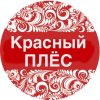 Лицензированный загородный  центр досуга детей и взрослыхДЮООЦ «КРАСНЫЙ ПЛЕС» 						Горячее предложение Располагается на берегу реки  Керженец в экологически чистом  месте Семёновского р-на в . от Н.Новгорода. Программы центра направлены на оздоровление отдыхающих, создание психологического комфорта, развитие личности посредством организации различных спортивно-оздоровительных и культурно-развлекательных мероприятий.В нашем центре Мы организовываем:- Отдых детей в  период каникул  (круглогодично)- Тематические студенческие смены - Корпоративные тренинги- Семинарные занятия- Спортивные мероприятия и  соревнования , в собственном ФОКе- Праздники, торжества, юбилеи. Вместимость центра 110 человек . Центр внесен в реестр лучших  детских оздоровительно-образовательный учреждений Нижегородской области.Для Вас:Проживание - в кирпичном корпусе в 3,4-х мест. номерах с  удобствами  (туалет, раковина, горячая/холодная вода в номере), душ в гигиеническом  корпусе (круглосуточно).Сбалансированное 5-ти разовое  питание  в отдельно стоящей столовой.   Культурно-развлекательная программа, спортивно-оздоровительные мероприятия,   пользование физкультурно-оздоровительным комплексом (большой тренажерный зал, спортивный зал, конференц. зал, душевые комнаты), открытыми спортивными площадками, библиотекой, мед. пунктом, игровыми комнатами; дискотеки. Собственный огороженный пляж. Квалифицированный персонал, аттестованные педагоги и медицинские работники. Если Вы отправляете своего ребенка на отдых к нам , доставка детей в сопровождении ГАИ до места отдыха и обратно.   График заездов и стоимость:3 смена «Спортландия»: 02-22 августа 2017 г.  (20свободных мест) – 18 800 руб.Для руководителей и тренеров на 12чел.-1 бесплатное место с трудоустройством по ТЗ ивыплаты заработанной платы.                                                   Наш сайт:     www.kples.ruДиректор:  Горшков Степан Михайлович, тел.: 8-952-463-88-74